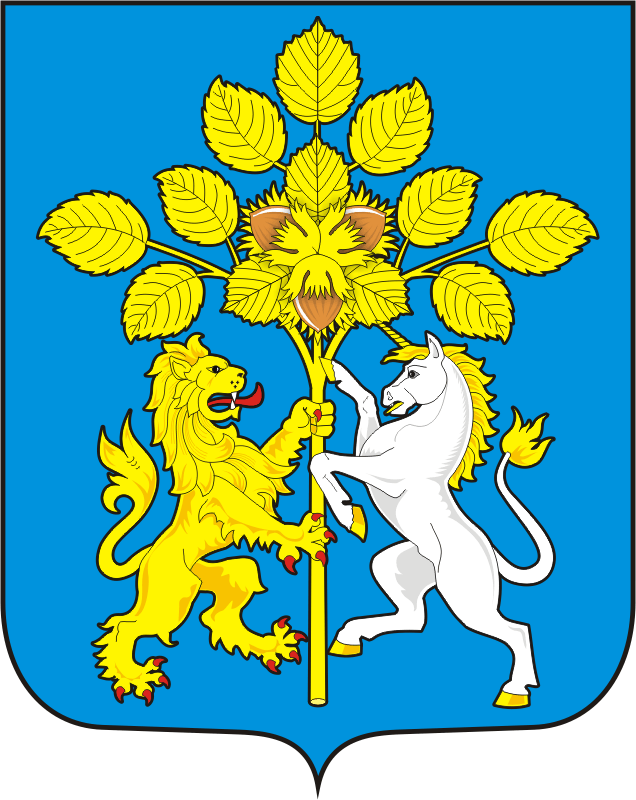 АДМИНИСТРАЦИЯ   СПАССКОГО      СЕЛЬСОВЕТА                                  САРАКТАШСКОГО РАЙОНА ОРЕНБУРГСКОЙ ОБЛАСТИП О С Т А Н О В Л Е Н И Е _________________________________________________________________________________________________________13.11.2019				с.  Спасское				№ 49-пОб утверждении предварительных  итоговсоциально – экономического развития за 2019 годи прогноза социально-экономического развитияадминистрации  муниципального образования  Спасский	 сельсовет Саракташского района Оренбургской области на период 2020-2022 гг.Руководствуясь статьями 169, 173 Бюджетного Кодекса Российской Федерации, пунктом 17 разделом 3Положения о бюджетном процессе в администрации МО Спасский  сельсовет Саракташского района Оренбургской области от 15.11.2018 г. № 1261. Утвердить предварительные  итоги социально – экономического развития за 2019 год	администрации  муниципального образования Спасский сельсовет Саракташского района Оренбургской области (Приложение 1)2. Утвердить прогноз социально-экономического развития администрации  муниципального образования Спасский сельсовет Саракташского района Оренбургской области на период 2020-2022 гг.(Приложение 2,3)3.Обнародовать настоящее постановление и разместить на официальном сайте муниципального образования  Спасский сельсовет.4. Контроль за исполнением настоящего постановления оставляю за собой5. Постановление вступает в силу со дня его подписания.Глава Администрации                                               В.А.СпицинРазослано: прокурору района, финансовый отдел администрации Саракташского района, официальный сайт, в дело. Приложение № 1                                                                                              к постановлению администрации  Спасского сельсовета                                                                                                                                     № 49-п  от 13.11.2019Предварительные итогисоциально- экономического развитияадминистрации муниципального образования  Спасский  сельсовет Саракташского района Оренбургской области за  2019 годаи ожидаемые итоги социально-экономического развития поселенияза 2019-2022 гг.Предварительные итоги социально - экономического развития администрации муниципального образования Спасский сельсовет Саракташского района Оренбургской области за  2019 года.План социально-экономического развития администрации муниципального образования  Спасский  сельсовет Саракташского района Оренбургской области на 2019 год, направлен на повышение уровня и качества жизни населения через осуществление полномочий по решению вопросов местного значения в соответствии с Федеральным законом от 06.10.2003 № 131-ФЗ « Об общих принципах организации местного самоуправления в РФ», разработан в соответствии с прогнозом социально-экономического развития территории.                                                                                                     Поступление  налогов за  2019 года (тыс. руб.)Выполнение плана за 2019 год по собственным доходам ожидается на уровне 99,89 % в связи с невыполнением плана по налогу на доходы физических  лиц. В ходе  оптимизации численности работников сократилась заработная плата, что привело к снижению налога.Приложение № 2                                                                                                                                                                                                              к постановлениюглавы администрации Спасский  сельсовет№  49  -п от 13.11.2018 г ПРОГНОЗ СОЦИАЛЬНО-ЭКОНОМИЧЕСКОГО РАЗВИТИЯ ТЕРРИТОРИИИ МУНИЦИПАЛЬНОГО ОБРАЗОВАНИЯ  СПАССКИЙ  СЕЛЬСОВЕТ САРАКТАШКОГО РАЙОНА ОРЕНБУРГСКОЙ ОБЛАСТИ НА 2017-2022 ГОДЫПриложение № 3                                                                                                                        к постановлению главы  МО                                                                                                                         Спасский сельсовет                                                                                                                        от 13.11 2019  г № 49-4Пояснительная запискак прогнозу социально-экономического развитияМО Спасский  сельсоветСаракташского района Оренбургской области на период 2018 – 2022 годыДемографическая ситуация.Демографическая ситуация в МО Спасский сельсовет характеризуется небольшим повышением численности населения.   По данным переписи 2018 года численность населения, проживающего на территории  Спасский сельской администрации, составила   1000,0человек. В сравнении за 2017 годы численность населения понизилась  на 27 человек. На 01.01.2020 года численность населения с учетом территориальных изменений должна составить 989,0человек, к концу 2020 года при сохранении динамики движения населения ожидается  989,0 чел.                                  Промышленность, транспорт.		В Спасском  сельском поселении промышленных предприятий в настоящее время нет. В ближайшие годы открытие какого-либо промышленного производства пока не прогнозируется. Нет  также и транспортных предприятий. Пассажирские перевозки осуществляются  автотранспортом частных перевозчиков   Сельское хозяйство.В настоящее время на территории   Спасского  сельсовета зарегистрирован КФХ ИП Перевозников Ф.В. ,СПК колхоз «Красногорский»	На территории МО Спасский  сельсовет зарегистрированы  462  личных подсобных хозяйств граждан.                      Занятость. Трудовые ресурсы. Уровень доходов.В связи с недостаточно высоким уровнем оплаты труда, характерным для экономики МО  Спасский  сельсовет, как и всего Саракташского района, а также превышением предложения рабочей силы над спросом, часть лиц трудоспособного возраста, обладающих определенным опытом и профессионализмом и в которых нуждается экономика населенного пункта, выезжает на постоянную или сезонную работу на Север, в другие места России и Оренбуржья.  И пока труд работника не будет оценен должным образом такая ситуация будет сохраняться. Довольно существенная часть жителей трудоспособного возраста, нигде официально не трудоустроена, занимается только личными подсобными хозяйствами. Выращенные овощи, фрукты, произведенное мясо, молоко, яйца, шерсть и другая сельскохозяйственная продукция реализуются и идут на собственное потребление, что в основном обеспечивает их доход. Выход на пенсию относительно малочисленного поколения родившихся в годы войны и вхождение в трудоспособный возраст поколения, родившегося в 80-е годы прошедшего столетия, явилось причиной увеличения численности поколения трудоспособного возраста. Доля населения трудоспособного возраста в общей численности за последние три года. Прогнозируется дальнейшее снижение численности населения с денежными доходами ниже прожиточного минимума, хотя доля данной категории по - прежнему еще довольно высока. Задачи, стоящие перед администрацией  Спасского  сельского поселения,  организациями и учреждениями на 2020 год будут направлены на выполнение мероприятий, включенных в Программу социально-экономического развития Саракташского  района на 2020 год, обеспечение темпов роста сельскохозяйственного производства, розничного товарооборота, реконструкцию и автодорог. Также будут приняты меры по увеличению доходной базы бюджета поселения за счет рационального и эффективного использования  муниципальной собственности,  целевого использования бюджетных средств, предусмотренных бюджетом поселения на 2020 год.                                       Дорожное хозяйство.		Дорогу от трассы п.Саракташ  до сел Спасского сельсовета обслуживает ДРСУ Саракташкого района.  С районным центром села Спасского  сельсовета связаны асфальтированной автомобильной дорогой протяженностью  , от п. Саракташ  до сел Нижнеаскарово ,Мальга  проложена насыпная дорога областного значения протяженностью  . Объем финансирования содержания дорог недостаточен, что приводит к интенсивному износу имеющихся дорог и мостов. В 2018 году в зимнее время проводилась регулярная очистка дорог по селам от снега. В селах муниципального образования проводится частичная отсыпка дороги. Все указанные работы были произведены при минимальном привлечении бюджетных средствТоргово-бытовое обслуживание.		В МО  Спасский  сельсовет 5 торговых точек, из них все  частные предприниматели. По основным видам товаров повседневного спроса население удовлетворено. 		   Связь и телекоммуникации.		В селах Спасского сельсовета имеется АТС, обслуживается 48 абонентовНаселение смотрит  программы центрального телевидения (ОРТ, РТР, НТВ, СТС, Звезда и др.) Из-за  особенностей рельефа нет уверенного приема  этих программ. Растет количество пользователей спутникового телевидения. Более 90 % населения в 2019 году используют системы спутникового телевидения – «Триколор».                        Рынок труда и уровень жизни населения.Численность трудоспособного населения на 2019 год -88человек безработных  8 человека, из них зарегистрированных в центре занятости -  8 человека.                                            Жилищный фондНа 01.01.2019 на территории  Спасского сельсовета число частных домовладений составляло 501 на конец  домовладений составляет  462, в муниципальной собственности  жилых домов  1 квартира в 2х квартирном доме                                           Социальная сфера.Социальная сфера на территории МО  Спасский сельсовет представлена:-социальная служба КЦСО;- здравоохранение;- образование;- культура- досуговой  деятельности.Социальная поддержка населенияВ целях осуществления социальной поддержки семей, детей, граждан пожилого возраста, инвалидов и граждан, оказавшихся в трудной жизненной ситуации, основные действия направлены на помощь в сборе документации на предоставление материальной помощи 5 гражданам.Работа с семьями  направлена на: формирование здорового образа жизни и профилактику алкоголизма, трудоустройства родителей и занятость детей в весенне-летний период; Ежегодно проводятся мероприятия  посвященные дню пожилого человека, дню инвалидов.                                             Здравоохранение.В МО  Спасский сельсовет функционируют:   два фельдшерско-акушерских пункта, где работают 3 единицы медицинского персонала.                                          Образование.На территории  МО Спасский  сельсовет  имеется:МОБУ «  Спасская  средняя общеобразовательная школа им. И.Т.     Юркина;МДОБУ «  Спасский детский сад  Березка ». МОБУ»Нижнеаскаровская ООШ»                          Культурно - досуговая деятельность. В сфере культуры на территории сельсовета работают: Спасский сельский Дом культуры, расположенный в с. Спасское на 60 мест с тремя работниками культуры и Нижнеаскаровский сельский клуб, расположенный в с. Нижнеаскарово с одним работником, вместимостью 40 мест.       В прогнозируемом периоде основными приоритетами культурной политики по-прежнему останутся обеспечение единства культурного пространства и доступности культурных ценностей широким слоям населения, сохранение культурного наследия и развитие культурного потенциала  поселения .                                              Правопорядок.		МО Спасский  сельсовет есть трудности с правопорядком (пьянство, мелкое воровство). Участковый инспектор является единственным представителем правоохранительных органов, который обеспечивает общественную безопасность на обслуживаемом административном участке, состоящем из двух сел одного сельсовета, которые находятся на расстоянии  от районного отдела милиции. Работа с семьями  направлена на формирование здорового образа жизни и профилактику алкоголизма, трудоустройства родителей и занятость детей в весенне-летний период; Ежегодно проводятся мероприятия  посвященные дню пожилого человека, дню инвалидов. Финансы.  Собственные доходы бюджета на 2020 год предусмотрены в сумме 1940,0тыс. рублей. По сравнению с 2019 годом  уменьшение собственных доходов на 478,30тыс. рублей, или на 80,22 процентов. На 2021 и 2022 год прогнозируются соответственно в сумме 2006,0 и 2105,0тыс. рублей.Норматив отчислений в бюджет поселений налога на доходы физических лиц – 15,0 процентов.Налог на доходы физических лиц в бюджет поселения на 2020 год предусмотрен в сумме   282 тыс. рублей. Это связано с уменьшением  фонда заработной платы в связи с уменьшением численности рабочих (оптимизация в организациях).На 2021 год налог прогнозируется в сумме 288,0 тыс. рублей,  на  2022 год –   294,0тыс. рублей.При прогнозе совокупного налога учтена сумма  дохода, полученная в 2018-2019 годах. Налог на 2020 год прогнозируется по ставке 6% в сумме 13,0 тыс. рублей, что составляет  меньше  планируемого в  2019 года, план составил 19,0 тыс.  На 2021 год прогнозируется в сумме 13,0тыс. рублей, на 2022 год – 13,0 тыс. рублей.В доходах бюджета поселения платежи от налога на имущество физических лиц, на 2020 год прогнозируются в сумме 24,0                                                                                                                                              тыс. рублей,   по сравнению  с 2019 годом  уменьшен  на 7,0 руб, на 2021 и 2022 годы – 30,0 тыс.рублейВ доходах бюджета поселения платежи от земельного налога, на 2020 год прогнозируются в сумме 870,0 тыс.рублей,                                                                                                                                                        это  меньше чем планировались в 2019 году на 9,0 тыс. руб. за счет объединения двух муниципальных образований , обладающих земельным участком расположенным в границах сельских поселений на 0,20%   на 2021 и 2022 годы – на уровне 2019 года. Земельный налог  с организаций по ставке 1,5 на 2020 год планируется  в сумме 27,0 руб  на 2021 и на 2022 год в сумме 28,0 тыс. рублейОсновные поступления доходов формируются за счет доходов от сдачи в аренду земельных участков и имущества, находящегося в государственной и муниципальной собственности. В доходах бюджета поселения платежи от использования имущества, находящегося в муниципальной собственности, на 2020 год прогнозируются в сумме 8,0 тыс. рублей, на 2021 и 2022 годы – на уровне 2020 годаМуниципальная служба и местное самоуправлениеВ органы местного самоуправления за 10 месяцев 2019 года  по различным вопросам обратились 20 граждан. Принято  47  постановлений, 2 распоряжения по вопросам финансово-хозяйственной деятельности, состоялись 4 заседания совета депутатов, на которых принято 16 решения по вопросам местного значения, выдано 0 предписаний гражданам за нарушение правил благоустройства и пожарной безопасности, нотариальные действия осуществлялись в отношении 19 граждан, активно работает Совет ветеранов                                               Раздел 2.   Основные проблемы социально-экономического развития 
 МО  Спасский  сельсоветАнализ социально-экономической ситуации, сложившейся в МО  Спасский  сельсовет в конце 2019 года, позволяет сделать вывод о наличии ряда проблем его социально-экономического развития. К ним относятся:1. недостаточный уровень развития экономики, узость рынка труда обусловливают высокий уровень безработицы и низкие доходы населения; 2. неудовлетворительное состояние объектов производственной инфраструктуры - дорожной сети, системы  водоснабжения, их недостаточная степень надежности; 3. недостаточный уровень финансовой обеспеченности; 4. низкая доля собственных доходов бюджета сельсовета.       Раздел 3.                 Резервы социально-экономического развития  Основной целью социально-экономического развития МО  Спасский  сельсовет являются создание условий, обеспечивающих повышение уровня жизни населения, поступление бюджетных доходов в объемах, покрывающих основную часть расходов муниципального образования, решение социальных проблем.Достижение поставленных целей требует решения следующих задач:- развитие малого предпринимательства; - развития платных услуг населению;  - решение проблемы обеспечения населения социальным и доступным жильем; - улучшение состояния здоровья сельского населения за счет доступности и качества первичной медико-санитарной помощи; - повышение образовательного уровня, приведение качества образования в соответствие с современными требованиями; - повышение уровня социальной сферы и инженерной инфраструктуры;              Пути решения проблем муниципального образования    Спасский  сельсовет                           Развитие сельского хозяйстваОсновной целью развития сельского хозяйства в сельском поселении является поднятие уровня жизни, реальных доходов сельского населения и сокращения безработицы с созданием новых рабочих мест. Рост сельскохозяйственного производства должен быть обеспечен путем увеличения объемов производства сельхозпродукции. Наращивание производственно-ресурсного потенциала, в сельском хозяйстве возможно за счет кредитования личных подсобных хозяйств. Количество личных подсобных хозяйств оформивших льготные кредиты увеличится до 2.Повысить производительность сельскохозяйственного труда с увеличением урожайности сельскохозяйственных культур.                                                            Развитие жилищного строительстваВ целях улучшения жилищных условий сельских граждан, не обладающих достаточными собственными накоплениями, предусматривается создание механизмов, способствующих привлечению внебюджетных средств в жилищное строительство в сельской местности; формирование условий для расширения доступности улучшения жилищных условий сельских граждан с невысокими денежными доходами за счет федеральных и областных программ «Доступное жилье», «Сельский дом», «Молодая семья», «Молодой специалист» и др.                          Развитие культурно-досуговой деятельностиЦелью раздела является сохранение и развитие культурного потенциала и наследия МО Спасский  сельсовет, улучшение условий доступа различных групп сельского населения к культурным ценностям и информационным ресурсам, активизация его культурной деятельности. В области развития сельских Домов Культуры предусматривается: улучшение их социального положения специалистов отрасли культуры, повышение профессиональной квалификации; возрождение и развитие традиционных форм самодеятельного и художественного творчества, народных промыслов, ремесел, приобщение сельской молодежи к традициям народной культуры, выявление и поддержка индивидуальных талантов и дарований; сохранение историко-культурного наследия, национальных, местных обычаев, традиций, обрядов, фольклора; обеспечение сохранности книжного фонда сельской библиотеки:пополнение фонда библиотеки книгами и периодическими изданиями. Предусмотреть обновление материально-технической базы сельских домов культуры села Спасское В области физической культуры и спорта Программа предусматривает: разработку программы развития физической культуры и спорта в МО  Спасский  сельсовет, предусматривающее создание условий для занятий физической культурой, вовлечение в активные занятия физической культурой детей и молодежи, проведение сельских спортивно-массовых мероприятий с детьми, подростками и взрослым населением; обеспечение непрерывности и преемственности физического воспитания различных возрастных групп населения на всех этапах жизнедеятельности; Реализация мероприятий позволит расширить культурно - досуговую деятельность в МО  Спасский  сельсовет и приобщить сельское население к культурно-историческому и природному наследию.                         Развитие торгового и бытового обслуживанияЦелью является формирование сферы торговли и услуг в МО Спасский  сельсовет гарантирующей последовательное повышение уровня обслуживания и рост благосостояния сельских жителей, обеспечение возможностей приобретения товаров и услуг по месту жительства. 
При более низкой платежеспособности населения в сельской местности цены на промышленные товары выше городских. Реальной альтернативой системе потребительского союза становится малое предпринимательство, где предстоит работа по развитию закупочно-сбытовой системе. Обеспечение занятости в личных подсобных хозяйствах; развитие кредитной и потребительской кооперации. Планируется на 2020 год начало строительства АЗС.Реконструкция и техническое перевооружение сельских электрических сетейОсновной целью в этой сфере жизни является обеспечение надежного, безопасного и эффективного электроснабжения сельских потребителей, создание комфортных социально-бытовых условий жизни в сельском поселении.  В Администрации  Спасского сельсовета была проведена реконструкция и техническое перевооружение находящихся в сельском поселении электрических линий, трансформаторных подстанций, отработавших свой ресурс, в соответствии с прогнозируемыми нагрузками и новыми техническими требованиями.                                                 Развитие связиОсновной целью развития сети связи МО Спасский  сельсовет является обеспечение потребностей сельского населения, учреждений социальной сферы, предприятий, передача данных и информационных услуг. Усовершенствование спутниковой, телефонной, сотовой и радио связи должны улучшить условия жизнедеятельности сельского населения, повысит уровень комфортности сельского быта.                            Совершенствование автомобильных дорогМероприятия по совершенствованию автомобильных дорог, мостов в МО  Спасский  сельсовет предусматривают: совершенствование автомобильных дорог, мостов в МО Спасский  сельсовет, что обеспечит: увеличение надежности функционирования дорог и увеличение транспортной доступности; улучшение транспортно-эксплуатационных показателей дорожной сети; повышение безопасности дорожного движения на автомобильных дорогах; снижение эксплуатационных затрат пользователей автомобильных дорог. Привести в нормативное состояние внутри  сел дороги.        Основные элементы механизма реализации среднесрочного плана         социально-экономического развития МО  Спасский сельсоветИсполнителем являются Администрация МО Спасский сельсовет Администрация Саракташского района, региональные министерства и ведомства участвуют в реализации намеченных мероприятий в пределах своей компетенции и полномочий; рассматривают представляемые администрацией МО Спасский  сельсовет предложения по оказанию финансовой поддержки за счет средств районного и областного бюджета, а также правовой и организационной поддержки. Отбор исполнителей для реализации инвестиционных проектов осуществляется на конкурсной основе. Включение объектов в инвестиционную программу муниципального образования, муниципального района и областную инвестиционную программу производится в соответствии с правовыми актами муниципального образования, Саракташского района и Оренбургской области. Закупки продукции производственно-технического назначения, товаров народного потребления, определение исполнителей работ и услуг осуществляются в соответствии с действующим законодательством путем проведения конкурсных торгов. Заявки на реализацию на территории МО  Спасский  сельсовет конкретных объектов и мероприятий в рамках приоритетных национальных проектов направляются в Министерства сельского хозяйства Оренбургской области, Министерство строительства и жилищно-коммунального хозяйства Оренбургской области, Министерство здравоохранения Оренбургской области и Министерство образования и науки Оренбургской области для принятия решений по существу. Кредитные, ипотечные, строительные и иные организации всех форм собственности принимают участие в реализации намеченных мероприятий в соответствии с установленным порядком их деятельности.             В результате реализации намеченных мероприятий ожидается:                                                В сфере экономики:Увеличение поголовья скота, его продуктивности и производства продукции животноводства.  Увеличение урожайности сельскохозяйственных культур и их валового сбора.В социальной сфере:1.Расширение рынка труда, повышение уровня занятости населения МО Спасский   сельсовет на основе сохранения и создания новых рабочих мест, трудовая занятость населения повысится за счет развития предприятий промышленности и сельского хозяйства на 10 -18 новых рабочих мест. 2.Повышение качества медицинских и амбулаторных услуг, доведение охвата населения диспансеризацией до 100%. Общая заболеваемость снизится на 41,9 %. 3.Улучшение качества образования. 4.Обеспечение снижения уровня преступности среди несовершеннолетних на 85 процентов. 5.Увеличение роста реальных доходов населения в течение пяти лет в 2,5 раза и превышение величины прожиточного минимума. 6.Реконструкция образовательных учреждений, расположенных в МО Спасский  сельсовет, для создания современных условий получения качественного образования.        Раздел 11. Контроль за ходом реализации намеченных мероприятийСистема управления и контроля исполнения основана на регулярном представлении исполнителями намеченных мероприятий, информации о ходе исполнения мероприятий и отчетов о расходе бюджетных средств, их рассмотрении Собранием граждан МО Спасский  сельсовет, Советом депутатов, постоянными комиссиями по экономике  социальному развитию при Совете депутатов. При этом в обязанности собрания граждан  входит: осуществление контроля заходом  исполнения намеченных мероприятий; ведение мониторинга реализации мероприятий; совместно с исполнителями мероприятий готовит ежегодно в установленном порядке предложения по уточнению перечня намеченных мероприятий на очередной финансовый год, уточняют затраты по намеченным мероприятиям, а также механизм их реализации;дает оценку эффективности реализации намеченных мероприятий администрации МО  Спасский сельсовет.                        Администрация МО Спасский сельсовет:несет ответственность за подготовку и реализацию мероприятий в целом; готовит ежегодно доклад о ходе реализации и представляет Собранию граждан и Администрации Саракташского района отчет; осуществляет ведение ежеквартальной отчетности по реализации намеченных мероприятий; совместно с исполнителями мероприятий готовит ежегодно в установленном порядке предложения по уточнению перечня программных мероприятий на очередной финансовый год, уточняют затраты по программным мероприятиям, а также механизм их реализации; осуществляет отбор на конкурсной основе исполнителей работ и услуг, а также поставщиков продукции по каждому намеченному мероприятию; согласовывает с основными заинтересованными лицами возможные сроки выполнения мероприятий, объемы и источники финансирования;   Ход и исполнение мероприятий регулярно заслушивается на заседаниях Совета депутатов МО  Спасский сельсовет.Наименование доходаПоступилоза 10 мес.Исполнено в % к годуОжидаемые поступления за годВ % к плану на годНалог на доходы физических лиц с доходов, источником которых является налоговый агент, за исключением доходов, в отношении которых исчисление и уплата налога осуществляются в соответствии со статьями 227, 227.1 и 228 Налогового кодекса Российской Федераци25493076,1031000092,54Налоги на товары, работы, услуги, реализуемые на территории поселения63394190,78698300100Налог на  совокупный доход25120122,5425120122,54Налог, взимаемый с налогоплательщиков, выбравших в качестве объекта налогообложения доходы, уменьшенные на величину расходов (в том числе минимальный налог, зачисляемый в бюджеты субъектов Российской Федерации (сумма платежа (перерасчеты, недоимка и задолженность по соответствующему платежу, в том числе по отмененному)22587141,1722587141,17Единый сельхоз налог253356,29253356,29Налог на имущество В том числе48075752,31919000100Налог на имущество физических лиц, взимаемый по ставкам, применяемым к объектам налогообложения, расположенным в границах сельских поселений742918,5740000100Земельный налог с организаций1620126,1362000100земельный налог с физических лиц45712755,95817000100Государственная пошлина69001006900100Государственная пошлина за совершение нотариальных действий должностными лицами органов местного самоуправления, уполномоченными в соответствии с законодательными актами Российской Федерации на совершение нотариальных действий69001006900100Доходы от использования имущества, находящегося в государственной и муниципальной собственности в том числе :9076151,279076151,27 Доходы от сдачи в аренду имущества находящегося в оперативном управлении  органов государственной власти9076151,279076151,27ИТОГО собственныедоходы141072571,29197289699,70безвозмездные поступления в бюджеты поселений282950086,763261000100Дотации бюджетам бюджетной системы 263960085,953071100100Субвенций бюджетам бюджетной системы Российской Федерации8990010089900100Субвенции бюджетам на осуществление первичного воинского учета на территориях где отсутствуют военные комиссариаты8990010089900100Иные межбюджетные трансферты100000100100000100прочие межбюджетные трансферты ,передаваемые бюджетам сельских поселений100000100100000100Итого безвозмездные поступления282950086,763261000100ВСЕГО424022580,92523389699,89№№ппПОКАЗАТЕЛИЕдиницыизмеренияОтчет2017Отчет2018Отчет2019ПрогнозПрогнозПрогнозПрогнозПрогнозПрогнозПрогноз№№ппПОКАЗАТЕЛИЕдиницыизмеренияОтчет2017Отчет2018Отчет20192020202020212021202220222022№№ппПОКАЗАТЕЛИЕдиницыизмеренияОтчет2017Отчет2018Отчет2019Вариант 1Вариант2Вариант1Вариант2Вариант1Вариант2Вариант2  1.Демографическиепоказатели:-количество сел     шт.555555-численность населения постоянного             тыс. чел10271000989989989989-число домовладений     шт.503501462462501501501501-численностьрождаемостичисло родившихся на 51081010101010-численностьсмертностичисло умерших158141010101010-коэффициент естественного приростанаселениячел. -22.Сельское хозяйство:Численность скота у населения,            в том числе:            гол.673580480480480480480480КРС из нихгол257200190190190190190190-коровы             гол225140110110110110110110-свиньи             гол76150190190190190190190-козы             Гол4230303030303030-овцы             гол7360606868686868птицагол52353500360036003600360036003600-сельхозпредприятия, находящиеся на нашейтерритории (руководительИП КФХ Перевозников Ф.В.СПК колхоз»Красногорский»111111111-численность работников предприятия2828282828282828-посевные площади357535753575357535753575575575-численность скотав том числе: КРС--40404040404040свиньи------лошади------Транспорт:-протяженность дорог (поселковые)                             км-дороги общего пользования             км11,211,211,211,211,211,211,211,2-расстояние до районного центра             км3535353535353535-численность автомобилей у населения:шт130145155155175190190190Связь:-колличество телефонных аппаратов, фиксированной связишт5555484848353535-количество почтовых ящиковшт503503462462462462462462-наличие персональных компьютеров, в том числе подключенных к сети интернетшт2012152252252252252252254Строительство:-отремонтировано дорог              км55555555-отремонтировано водопроводов              км1,51,500000000-отремонтировано отопления000000000005.Рынок товаров и услуг:-количество магазинов и иных торговых точек на нашей территориишт77777777776Инвестиции:-использование денежных средств:-строительство школруб---------строительство клубовруб---------транспортруб-------связьруб-------сельское хозяйстворуб-------иные объекты--------строительство магазинов------Переселение граждан из ветхого жилья:        кол.-----1-выделение квартир детям-сиротамкол-----------ремонт жилья участникам ВОВКол.руб--           -  ---------строительство жилья жителями по программе: «Сельский дом»           Кол----------7Финансы:201720182019202020212022Доходы, в том числе:510341971758924240226517819050576405109155Налоговые и не налоговые доходыруб.207971916699951410426194000020060002105000в т.ч.Налог на доходы физических лиц254010292083254930282000288000294000Налоги на товары, работы, услуги, реализуемые на территории поселения (акцизы)699460493483633941713000760000847000Налог на имущество физических лиц 18925149687430240003000030000Земельный налог с организаций2442190516201270002800028000Земельный налог с физических лиц1064346802292473328870000876000882000Государственная пошлина (нотариус)1800259506900000Налоги на совокупный доход в том числе348301321125120160001600016000Налог по упрощенной системе налогообложения144491156022587160001600016000Единый сельхозяйственный налог2038115022533300030003000Доходы от сдачи в аренду имущества находящегося в мун. собственности610261029076800080008000Доходы от продажи материальных активов и нематериальных активов 0000Доходы от продажи квартир ,находящихся в собственности сельских поселений0000 Безвозмездные поступления в бюджеты поселений, в том числе 302370055058972829500323819030516403004155Субвенции 738008540589900921909264095155Дотации 275080037555522639600314600029590002909000Прочие межбюджетные трансферты199100166494010000000Итого безвозмездные поступления 199100166494010000000РасходыРуб.447235278052274127542517819050576405109155Общегосударственные вопросы189007319551031490841221781002129002113700Национальная оборона  (мобилизационная и вневойсковая подготовка)679008260573780921909264095155Национальная безопасность и правоохранительная деятельность В т.ч.       Органы юстиции590028000,000,00,00,00       Обеспечение пожарной безопасности7523413305294318100000100000100000       Другие вопросы в области национальной безопасности и правоохранительной деятельности Национальная экономика (дорожное хозяйство)4927701688913899354713000760000847000Жилищно-коммунальное хозяйство (благоустройство)3579117365312023500,000,00,00Культура, кинематография, средства массовой информации (культура)152372922056161366899172960017296001729600Социальная политика (социальное обеспечение населения)582007860,000.000.000.00Иные межбюджетные трасферты10000000,000,0008Труд и занятость:-численность, занятых в сельскомхозяйстве     28          чел28283030303030303030-предприятия государственной и муниципальной форм собственности (школы,Фапы,почты,СДК,сельсовеЧел.4159606160626262626262- другие организации-------индивидуальные хозяйства-лица в трудоспособном возрасте         чел-лица не занятые трудовой деятельностью и учебой            чел-численность  безработных на нашей территории,зарегистрированных в центре занятости             чел9Развитие социальной сферы:Численность детей в дошкольных учреждениях             чел15152323232323232323-количество мест (по проекту)15152323232323232323Численность учащихся:-общеобразовательных школ95110106110110105100959393Количество ФАПов:1222222222-количество посещений1400265027002735280028502870293531003100Количество амбулаторий:---количество мест--количество посещений-Обеспеченность:--врачами--средним мед.персоналом1111111111Количество клубовшт1222222222Количество библиотекшт1222222222Численность пенсионеров         чел27161867467468069271073275575510ОХРАНА ОКРУЖАЮЩЕЙ СРЕДЫ:-наличие водопроводаКол-во сел1222222222-протяженность водопровода               км661212121212121212